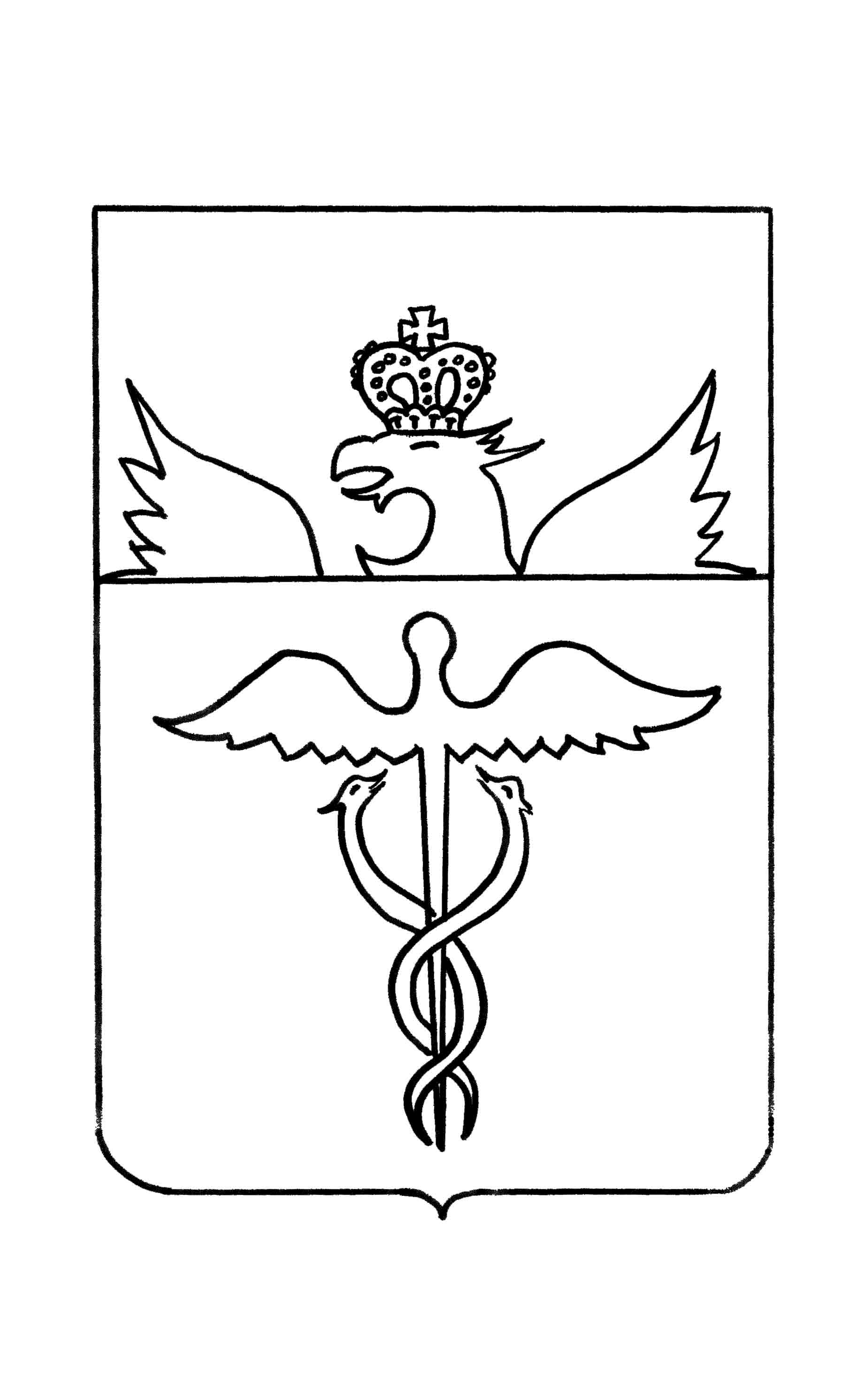 Совет народных депутатов Сериковского сельского  поселенияБутурлиновского муниципального районаВоронежской областиРЕШЕНИЕот    15.11.2021 г   № 45с. СериковоО передаче  осуществления части полномочий Сериковского сельского поселенияВ соответствии с частью 4 статьи 15 Федерального закона Российской федерации от 06.10.2003 г. № 131-ФЗ «Об общих принципах организации местного самоуправления в Российской Федерации», на основании статьи 8 Устава Сериковского сельского поселения Совет народных депутатов Сериковского  сельского  поселения Бутурлиновского муниципального района Воронежской области Р Е Ш И Л:1. Обратиться к Совету народных депутатов Бутурлиновского муниципального района с предложением о передаче органам местного самоуправления Бутурлиновского муниципального района части полномочий органов местного самоуправления Сериковского сельского поселения Бутурлиновского муниципального района Воронежской области, предусмотренных п.1 ст.14 Федерального закона от 06.10.2003г. № 131-ФЗ «Об общих принципах организации местного самоуправления в Российской федерации» на основании п.2 ст.154 БК РФ (далее – части полномочий Сериковского  сельского поселения)2. Предложить главе Сериковского сельского поселения заключить Соглашение по осуществлению части полномочий Сериковского сельского поселения с органами местного самоуправления Бутурлиновского муниципального района Воронежской области.3. Утвердить проект Соглашения о передаче части полномочий Сериковского сельского поселения.2. Опубликовать настоящее решение  в Вестнике муниципальных  правовых актов Сериковского сельского поселения Бутурлиновского муниципального района Воронежской области.3. Настоящее решение вступает в силу с момента опубликования.Глава Сериковского                              сельского поселения                                                         В.П. ВарычевПредседатель Совета народных депутатов Сериковского сельского поселения                                   Т.В.Горковенко                                                                                Приложение к решению Совета народных депутатов                                                                      Сериковского сельского поселения                                                                      Бутурлиновского муниципального района                                                                      Воронежской области                                                                      от «15» ноября 2021г. № 45 С О Г Л А Ш Е Н И Ео передаче осуществления части полномочий Сериковским сельским поселением Бутурлиновского муниципального района Воронежской областиБутурлиновскому муниципальному району Воронежской области20__г.Бутурлиновский муниципальный район Воронежской области, в лице главы администрации Бутурлиновского муниципального района Воронежской области Матузова Юрия Ивановича, действующего на основании Устава Бутурлиновского муниципального района Воронежской области, с одной стороны, и Сериковское сельское поселение Бутурлиновского муниципального района Воронежской области, в лице главы поселения Варычева Владимира Павловича, действующего на основании Устава Сериковского сельского поселения Бутурлиновского муниципального района Воронежской области, с другой стороны,  заключили настоящее Соглашение о нижеследующем1. Предмет СоглашенияВ соответствии с настоящим Соглашением Сериковское сельское поселениеБутурлиновского муниципального района Воронежской области  передает Бутурлиновскому муниципальному району Воронежской области, а  Бутурлиновский муниципальный район Воронежской области принимает осуществление части полномочий, предусмотренных п.1 ст.14 Федерального закона от 06.10.2003г. № 131-ФЗ «Об общих принципах организации местного самоуправления в Российской Федерации». Передача осуществления части полномочий проводится в интересах социально-экономического развития Сериковского сельского поселения Бутурлиновского муниципального района Воронежской области и с учетом возможности эффективного их осуществления органами местного самоуправления Бутурлиновского муниципального района Воронежской области.Объем норматива расходов на оплату труда определяется в соответствии с пунктами 3.1. и 3.2. настоящего Соглашения.2.Условия осуществления переданных полномочий и их перечень.  Права и обязанности сторон.2.1. Стороны настоящего Соглашения обязуются надлежаще исполнять нормы действующего законодательства и настоящее соглашение.2.2. Для решения вопросов местного значения, предусмотренных п.1 ст.14 Федерального закона от 06.10.2003г. № 131-ФЗ «Об общих принципах организации местного самоуправления в Российской Федерации» и реализации настоящего Соглашения на Бутурлиновский муниципальный район  Воронежской области возлагается осуществление  следующих полномочий:- составление проекта бюджета Сериковского сельского поселения Бутурлиновского муниципального района Воронежской области поселения, составление отчета об исполнении бюджета поселения.Объем расходов на осуществление переданных полномочий составит ___________  (_________________________________________________) рублей _______ копеек.В соответствии с действующим законодательством и настоящим СоглашениемБутурлиновский муниципальный район Воронежской области имеет право:- требовать выполнения условий настоящего Соглашения Сериковским сельским поселением Бутурлиновского муниципального района Воронежской области;- на возмещение убытков, связанных с невыполнением или ненадлежащим выполнением Сериковским сельским поселением Бутурлиновского муниципального района Воронежской области настоящего Соглашения.Бутурлиновский муниципальный район Воронежской области  обязан:- выполнять переданные ему полномочия в соответствии с настоящим Соглашением;- осуществлять финансирование переданных полномочий в соответствии с условиями настоящего Соглашения;- представлять Сериковскому сельскому поселению Бутурлиновского муниципального района Воронежской области отчет о произведенных расходах.Сериковское  сельское поселение Бутурлиновского муниципального района Воронежской области  имеет право:- на возмещение убытков, связанных с невыполнением или ненадлежащим выполнением Бутурлиновским муниципальным районом Воронежской области  настоящего Соглашения.Сериковское  сельское поселение Бутурлиновского муниципального района Воронежской области  обязано:- передать Бутурлиновскому муниципальному району Воронежской области  выполнение части своих полномочий, указанных в п. 2.2. настоящего Соглашения на 2022 год;- передать Бутурлиновскому муниципальному району Воронежской области  часть норматива в соответствии с п. 1.3. настоящего Соглашения.3.Финансовое обеспечение передаваемых полномочий3.1. Сериковское  сельское поселение Бутурлиновского муниципального района Воронежской области передает Бутурлиновскому муниципальному району Воронежской области часть норматива для финансирования возложенных на Бутурлиновский муниципальный район Воронежской области полномочий.3.2. Ежегодный объем расходов на осуществление переданных полномочий определяется при принятии бюджета Сериковского  сельского поселения Бутурлиновского муниципального района Воронежской области на очередной финансовый год и плановый период.4.Контроль за осуществлением полномочий, ответственность сторон Соглашения4.1. Представительный орган Сериковского  сельского поселения Бутурлиновского муниципального района Воронежской области осуществляет контроль за исполнением передаваемых полномочий.4.2. При обнаружении фактов ненадлежащего осуществления (или неосуществления) Бутурлиновским муниципальным районом Воронежской области переданных ему полномочий Сериковское  сельское поселение Бутурлиновского муниципального района Воронежской области назначает комиссию для составления соответствующего протокола.Бутурлиновский муниципальный район Воронежской области должен быть письменно уведомлен об этом не позднее, чем за 3 дня до начала работы соответствующей комиссии, и имеет право направить своих представителей для участия в работе комиссии.4.3. Установление факта ненадлежащего осуществления (или неосуществления) Бутурлиновским муниципальным районом Воронежской области переданных ему полномочий является основанием для одностороннего расторжения данного Соглашения.Расторжение Соглашения влечет за собой возврат части норматива, за вычетом фактически произведенных расходов, в пределах переданной части норматива, подтвержденных документально, в 3-х дневный срок с момента подписания соглашения о расторжении или получения письменного уведомления о расторжении Соглашения.4.4.   Бутурлиновский муниципальный район Воронежской области несет ответственность за осуществление переданных ему полномочий в той мере, в какой эти полномочия обеспечены объемом средств. 5. Срок осуществления полномочий и основания их прекращения.         5.1. Настоящее Соглашение действует с «____» _________20___ года по «___» __________ 20___ года.         5.2. Настоящее Соглашения ежегодно пролонгируется на следующий год, если ни одна    из сторон до 01 декабря текущего года не заявит письменно о его расторжении.         5.3. Осуществление полномочий может быть прекращено досрочно по инициативе одной из сторон Соглашения в случае, если их осуществление становится не возможным либо при сложившихся условиях эти полномочия могут быть эффективно осуществлены Сериковским  сельским поселением Бутурлиновского муниципального района Воронежской области  самостоятельно, при условии уведомления второй стороны не менее чем за 1 календарный месяц и возмещения второй стороне убытков, связанных с досрочным расторжением Соглашения.Заключительные положения.6.1. Настоящее соглашение составлено в 2-х экземплярах – по одному для каждой из сторон.6.2. Изменения и дополнения к настоящему соглашению должны совершаться в письменном виде, за подписью обеих сторон.6.3. Все споры и разногласия, возникающие при исполнении данного соглашения подлежат разрешению в порядке, установленном действующим законодательством.7. Подписи сторон Бутурлиновский  муниципальный                        Сериковское сельское поселение район Воронежской области                                 Бутурлиновского  муниципального                                                                                   района Воронежской   областиГлава администрации Бутурлиновского муниципального района Воронежской   области М.П.___________________ Ю.И. Матузов   Глава  Сериковского сельского поселения     Бутурлиновского муниципального   района Воронежской   области    М.П.    ___________________    В.П. Варычев